Seznam potrebščin za 3. razred OŠ Trebnje v šol. letu 2018/19Učbeniki – dobijo v šoli iz učbeniškega skladaDelovni zvezki – kupijo staršiPotrebščine M. Grginič, V. Medved Udovič, I. Saksida: MOJE BRANJE - SVET IN SANJE, berilo za 3. razred, založba IZOLITEAN: 9789616625272I. Hergan, J. Pavlin, S. Biderman: SPOZNAVANJE OKOLJA 3, učbenik, založba MKZEAN: 9789610147169V. Manfreda Kolar et al.: UČIM SE 3A, komplet za 3. razred (slovenščina, matematika, Matematik Nande 3), NOVO 2018, založba MKZEAN: 3831022478068Amand Papotnik: GRADIVO: SPOZNAVANJE OKOLJA 3, navodila in praktično gradivo za ustvarjanje, založba IZOTECHEAN: 9789616740234L. Napotnik: TIPTOES 3, delovni učbenik, založba LINGUAEAN: 9789619387344KoličinaNaziv4ZVEZEK, veliki A4, črtast z vmesno črto na obeh straneh1ZVEZEK, veliki A4, 1 cm karo1ZVEZEK, veliki A4, 11 mm črta 1NALIVNO PERO1KEMIČNI SVINČNIK, rdeč2SVINČNIK, trdota HB1RADIRKA1ŠILČEK1RAVNILO NOMA 5, velika šablona1MAPA A4 z elastiko, plastificirana1BELEŽKA1ŠOLSKI NAHRBTNIK1PERESNICA1ŠOLSKI COPATI1VREČKA ZA COPATE1KOMPLET ŠPORTNE OPREME (športne hlače, majica, športni copati)Likovne potrebščine1dr. Tonka Tacol: BARVNI LISTI A4, 23 listov - DEBORA, EAN: 38300110100361RISALNI BLOK, 20-listni1TEMPERA BARVA AERO, pos., bela 110, 42 ml1TEMPERA BARVA AERO, pos., črna 900, 42 ml1TEMPERA BARVA AERO, pos., rumena 200, 42 ml1TEMPERA BARVA AERO, pos., karmin rdeča 401, 42 ml1TEMPERA BARVA AERO, pos., cyan modra 703, 42 ml1MODELIRNA MASA, 500 g, bela1VOŠČENE BARVICE1LESENE BARVICE1FLOMASTRI2RISALNO OGLJE1ČRNI TUŠ1ŠKARJE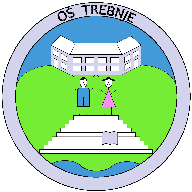 